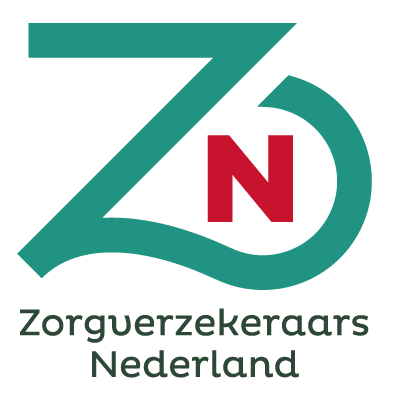 Zeist, 25 maart 2020
De gecombineerde leefstijlinterventie tijdens de coronacrisisHet heeft absolute prioriteit bij de zorg voor alle patiënten, maar met name bij ouderen en mensen met een kwetsbare gezondheid, risico’s op besmetting zoveel als mogelijk te beperken naar advies van het RIVM. Tijdige en veilige zorg voor patiënten staat voorop. 
Veel mensen kunnen momenteel niet naar hun zorgverlener. Zorgverzekeraars vinden het echter belangrijk dat ook de continuïteit van het leveren van de gecombineerde leefstijlinterventie (GLI) voor hun verzekerden gewaarborgd is. De gebruikelijke en meest optimale behandeling vindt face-to-face plaats, maar is gezien de huidige omstandigheden niet mogelijk. Zorgverzekeraars geven zorgaanbieders daarom de ruimte om GLI-zorg op een andere manier dan gebruikelijk aan te bieden.Zorg op afstand
Zorg kan op afstand worden geleverd. Iedere aanbieder van een GLI-programma neemt zijn/haar eigen verantwoordelijkheid voor het anders inrichten van de te leveren zorg. Belangrijk is dat dit gebeurt met zo goed mogelijk behoud van de kwaliteit van de geleverde zorg. Zorgverzekeraars geven zorgaanbieders de mogelijkheden voor het inzetten van telefonische- of videoconsulten en digitale zorg, uiteraard alleen nadat de patiënt daar toestemming voor heeft gegeven en de veiligheid van de digitale zorg geborgd is. Zorgverzekeraars zien, voor de periode van 1 maart 2020 tot het moment dat de landelijke richtlijnen/adviezen van de overheid en het RIVM niet meer van toepassing zijn, geen belemmeringen in de contractering om zorg op afstand te leveren. Tevens mogen in deze bijzondere tijdelijke periode de reguliere NZa-prestaties gedeclareerd worden. Met dien verstande dat de telefonische-/digitale zorg qua duur, kwaliteit en inhoud vergelijkbaar is met de behandeling in een praktijkruimte. Zorgverzekeraars verwachten van verwijzers (zoals huisartsen) dat zij de verantwoordelijkheid nemen om in deze periode patiënten al dan niet door te verwijzen naar een GLI-programma, vanuit het oogpunt van noodzakelijke zorg voor de patiënt.Declaraties
Zorgaanbieders kunnen de reguliere zorgprestaties van de GLI blijven declareren, ook al wordt de zorg anders georganiseerd. Zorgverzekeraars vertrouwen op de expertise van de zorgaanbieders voor de invulling van zorg op afstand en verwachten daarbij dat zorgaanbieders zorgvuldig omgaan met de situatie. De declaraties zijn niet anders dan normaal; het is nadrukkelijk niet de bedoeling dat er meer of anders wordt gedeclareerd. Daar waar zorgverlening (tijdelijk) wordt gestopt, mag er uiteraard niet gedeclareerd worden.De interventie-eigenaren van de drie erkende GLI-programma’s (Beweegkuur, CooL en SLIMMER) hebben aangegeven deze periode te willen benutten voor het evalueren van de kwaliteit en effectiviteit van de geboden zorg (op afstand). Zorgverzekeraars vinden dit positief en vragen hen de resultaten later met de bij GLI-zorg betrokken partijen te bespreken.Veilige digitale zorgZorgverzekeraars vertrouwen er op dat zorgaanbieders op een veilige manier en conform de AVG- richtlijnen zorg op afstand te leveren. Naast telefoneren, onderstaand een (niet-uitputtend) overzicht van veilige applicaties (‘AVG-proof’) voor videoconsulten: 
Clickdoc (CMG.nl) E-zorg KPN zorgmessenger Physitrack Vtell/Vcare Weseedo Zaurus Niet-veilige applicaties zijn in ieder geval: Skype (‘consumentenversie’) Zoom (‘consumentenversie’) Whatsapp FacetimeBij vragen kunnen cliënten en zorgaanbieders zich melden bij de betreffende zorgverzekeraar.